2019年重要时政汇编第7周时政周报（2.11-2.17）一、党政专题李克强主持召开国务院常务会议国务院总理李克强11日主持召开国务院常务会议，听取2018年全国两会建议提案办理工作汇报，推进提升政府施政水平；要求狠抓今年脱贫攻坚任务落实，为打赢脱贫攻坚战奠定坚实基础。杨洁篪出席第55届慕尼黑安全会议应慕尼黑安全会议主席伊辛格邀请，中共中央政治局委员、中央外事工作委员会办公室主任杨洁篪将于2月15日至17日赴德国出席第55届慕尼黑安全会议。（关于本届慕尼黑安全会议详细内容请阅览本次周报国际要闻第26条。）辽宁省政府全面落实习近平总书记“三个推进”要求2017年3月7日，习近平总书记在参加十二届全国人大五次会议辽宁代表团审议时，提出“三个推进”，推进供给侧结构性改革、推进国有企业改革发展、推进干部作风转变。春节后第一天，辽宁省政府召开2019年专项行动部署大会，抓紧推进补短板、加快民营经济发展、民生实事等工作，全面落实习近平总书记“三个推进”要求，扎实推进老工业基地振兴发展。中美经贸高级别磋商开幕式14日，中共中央政治局委员、国务院副总理、中美全面经济对话中方牵头人刘鹤与美国贸易代表莱特希泽、财政部长姆努钦共同主持中美经贸高级别磋商开幕式。本轮高级别磋商定于14-15日在北京举行。习近平会见新一轮中美经贸高级别磋商美国贸易代表15日，国家主席习近平会见来华进行新一轮中美经贸高级别磋商的美国贸易代表莱特希泽和财政部长姆努钦。习近平指出，中美关系是当今世界最重要的双边关系之一。两国在维护世界和平稳定、促进全球发展繁荣方面拥有广泛共同利益、肩负着重要责任。保持中美关系健康稳定发展，符合两国人民根本利益，也是国际社会普遍期待。中美两国谁也离不开谁，合则两利，斗则俱伤，合作是最好的选择。对于双方经贸分歧和摩擦问题，我们愿意采取合作的方式加以解决，推动达成双方都能接受的协议。当然，合作是有原则的。这两天，世界的目光聚焦在北京。双方团队的磋商又取得了重要阶段性进展。下周，双方还将在华盛顿见面，希望你们再接再厉，推动达成互利双赢的协议。我国直销行业管理已经进入史上最严监管期14日，商务部新闻发言人高峰表示，针对直销行业有关情况和存在的问题，目前商务部已暂停了办理直销相关的审批、备案等事项，正积极会同相关职能部门，开展保健市场整治工作。住建部决定开展农村住房建设试点工作日前，住建部决定开展农村住房建设试点工作。明确要求，到2020年，每个省区市要选择3到5个试点县，组织建筑师等专业力量提供设计下乡服务，建立农村建筑工匠培训和管理制度。第4期《求是》杂志发表习近平的重要文章《加强党对全面依法治国的领导》16日出版的第4期《求是》杂志发表中共中央总书记、国家主席、中央军委主席习近平的重要文章《加强党对全面依法治国的领导》。文章强调，全面依法治国具有基础性、保障性作用，在统筹推进伟大斗争、伟大工程、伟大事业、伟大梦想，全面建设社会主义现代化国家的新征程上，要加强党对全面依法治国的集中统一领导，坚持以全面依法治国新理念新思想新战略为指导，坚定不移走中国特色社会主义法治道路，更好发挥法治固根本、稳预期、利长远的保障作用。党中央决定成立中央全面依法治国委员会，是贯彻落实党的十九大精神、加强党对全面依法治国集中统一领导的需要，是研究解决依法治国重大事项重大问题、协调推进中国特色社会主义法治体系和社会主义法治国家建设的需要，是推动实现“两个一百年”奋斗目标、为实现中华民族伟大复兴中国梦提供法治保障的需要。文章强调，党的十八大以来，党中央对全面依法治国作出一系列重大决策，提出一系列全面依法治国新理念新思想新战略，明确了全面依法治国的指导思想、发展道路、工作布局、重点任务。一是坚持加强党对依法治国的领导；二是坚持人民主体地位；三是坚持中国特色社会主义法治道路；四是坚持建设中国特色社会主义法治体系；五是坚持依法治国、依法执政、依法行政共同推进，法治国家、法治政府、法治社会一体建设；六是坚持依宪治国、依宪执政；七是坚持全面推进科学立法、严格执法、公正司法、全民守法；八是坚持处理好全面依法治国的辩证关系；九是坚持建设德才兼备的高素质法治工作队伍；十是坚持抓住领导干部这个“关键少数”。这些新理念新思想新战略，是马克思主义法治思想中国化的最新成果，是全面依法治国的根本遵循，必须长期坚持、不断丰富发展。多地2019年政府工作报告对外披露近期，全国各地两会陆续召开，多地2019年政府工作报告对外披露。到目前为止，31个省份2019年经济发展预期目标已全部出炉。和2018年相比，20多个省份调低今年GDP的目标数值，四川、河北、云南、甘肃、西藏等省份保持持平，海南、湖北两个省的GDP目标略有上调。从具体数值来看，西藏设定今年GDP目标为10%左右，为全国最高，这也是全国唯一一个经济目标增速预设在两位数上的省份。贵州是这十年间唯一一个GDP增长3倍以上的省份。广东、江苏、山东是国内GDP总量排名前三的省份。今年这三个省份GDP目标都下调0.5个百分点左右。海南2019年GDP增速目标由去年的7%上调至7%-7.5%。据了解，2018年海南主动调控房地产行业，推动经济社会发展转型，GDP增速有所放缓。2019年，湖北省GDP增长目标从2018年的7.5%上调至7.5%-8%。在2019年各地政府工作报告中，一个多次出现的高频词是高质量发展。广东提出，携手港澳建设国际一流湾区和世界级城市群，打造引领全国高质量发展的重要动力源。江苏明确指出，把推进制造业高质量发展摆在突出位置，推动产业加快迈向全球价值链的中高端。老工业基地辽宁要求，要坚定不移推动制造业高质量发展，创建制造业高质量发展国家级示范区。中国驻加拿大大使馆回应称坚决支持中国留学生的正义和爱国行动近日加拿大媒体妄称，多伦多大学士嘉堡校区中国留学生抗议“藏独”分子当选学生会主席和麦克马斯特大学中国留学生抗议“疆独”人士污蔑我新疆政策演讲是受到中国驻外机构的唆使。对此，中国驻加拿大大使馆和驻多伦多总领事馆发言人16日回应称，坚决支持中国留学生的正义和爱国行动。今年，我国将新增高标准农田8000万亩以上农业农村部确定，作为实施“藏粮于地”战略的重要举措，今年，我国将新增高标准农田8000万亩以上。二、时事热点我国外汇储备连续第三个月回升国家外汇管理局11日公布的数据显示，截至2019年1月末，我国外汇储备规模为30879亿美元，较上月末上升152亿美元，连续第三个月回升。1月我国外汇市场供求基本平衡，跨境资金流动总体稳定。同仁堂召回产品因标注虚假生产日期，同仁堂召回商标为“源蜜”“蕊悦”“药植蜜”的41批次2284瓶（盒）的蜂蜜产品。涉及北京、山东、天津、辽宁、河北、四川、山西7省市。所有国家级贫困县县医院远程医疗已实现全覆盖国家卫健委13日表示，截至去年底，已实现所有国家级贫困县县医院远程医疗全覆盖，已有超过400家贫困县医院成为二级甲等医院。北京交通大学“12·26”事故调查报告出炉近日，北京交通大学“12·26”事故调查报告出炉。经事故调查组认定，该起事故是一起责任事故，北京交通大学有关人员违规开展试验、冒险作业；违规购买、违法储存危险化学品；对实验室和科研项目安全管理不到位。该校党委书记、校长等12人被问责。中国人民银行在香港成功发行了两期人民币央行票据据中国人民银行消息，13日，中国人民银行在香港成功发行了两期人民币央行票据，其中3个月期和1年期央行票据各100亿元，中标利率分别为2.45%和2.80%。全球绿化面积增加了5%美国宇航局日前发布卫星数据表明，从2000年到2017年，全球绿化面积增加了5%，而这新增的绿化面积中，约有四分之一来自中国，贡献比例居全球首位。分析显示，中国的贡献中，42%来自植树造林，32%来自集约农业，而集约农业指的是在相同面积的土地上种植更多的农作物。海南椰树集团椰汁广告涉嫌内容低俗、虚假等问题近日，海南椰树集团椰汁广告涉嫌内容低俗、虚假等问题引发社会广泛关注。海口市龙华区工商局已对海南椰树集团涉嫌发布违法广告的行为进行立案调查。同时对其涉嫌违反广告法的广告横幅进行依法拆除。北京电影学院回应“翟天临涉嫌学术不端”问题北京电影学院14日通过官方微博表示，针对“翟天临涉嫌学术不端”问题，北京市委教育工委、市教委组成专项工作组进驻学校督促指导开展工作，市纪委市监委对相关问题的调查工作进行督导。目前已进入正式调查阶段。学校相关部门已启动调查，相关问题一经查实，将严肃处理，绝不姑息。15日，教育部新闻发言人回应“翟天临涉嫌学术不端事件”称，教育部对此高度重视，第一时间要求有关方面迅速进行核查，北京市有关方面在督促和指导北京电影学院组织开展调查，北京大学也开展相关核查工作。北京大学16日发布关于招募翟天临为博士后的调查说明：确认翟天临存在学术不端行为，同意翟天临退站，责成光华管理学院作出深刻检查。自即日起停止含呋喃唑酮复方制剂在我国的生产、销售和使用15日，国家药监局发布公告，含呋喃唑酮复方制剂存在严重不良反应，在我国使用风险大于获益，决定自即日起停止含呋喃唑酮复方制剂在我国的生产、销售和使用，撤销药品批准证明文件。高校新生入学后1个月内健康教育培训应不少于1学时教育部、国家卫生健康委员会近日发布推荐性卫生行业标准，明确高校新生入学后1个月内健康教育培训应不少于1学时。在校期间应开展形式多样的健康教育，每学年不少于1学时。中国人民解放军火箭军官方微博正式上线15日，中国人民解放军火箭军官方微博正式上线，分别是“中国火箭军”和“东风快递”。西藏日喀则市定日县珠峰管理局日前发布“禁令”规定西藏日喀则市定日县珠峰管理局日前发布“禁令”规定，禁止任何单位和个人进入珠峰国家级自然保护区绒布寺以上核心区域旅游。即游客去珠峰参观需止步绒布寺，不能再去珠峰大本营。定日县旅发委表示，从珠峰大本营到绒布寺，下撤距离约2公里，但这距离对于人们观赏珠峰没有任何影响。华南理工大学计算机科学与工程学院教师涉嫌篡改8位考生成绩近日，有群众反映称华南理工大学计算机科学与工程学院教师涉嫌在研究生复试后，篡改8位考生成绩，并称5人调高成绩后被学校录取。14日晚，该校回应称，已成立工作组进行调查，涉事4人已被停职并接受调查。《中华传统文化百部经典》编纂项目第二批图书正式出版日前，《中华传统文化百部经典》编纂项目第二批图书正式出版。这批图书包括《左传》、《墨子》、《韩非子》、《吕氏春秋》、《传习录》等5种。新个人所得税法实施后，个税零申报是否等于没有纳税记录？   纳税人2019年1月1日以后取得应税所得并由扣缴义务人向税务机关办理了全员全额扣缴申报，或根据税法规定自行向税务机关办理纳税申报的，不论是否实际缴纳税款，均可以申请开具个人所得税《纳税记录》。也就是说，即便是零申报，均在纳税记录中连续记载。驻香港部队陆海空三军进行联合训练驻香港部队日前组织陆海空三军进行联合训练，以岛礁守控为作战背景，包括联合兵力投送、联合防空、联合海军巡逻等七个内容，检验驻香港部队体系作战能力。青海玉树再次遭遇降雪从16日开始，青海玉树再次遭遇降雪，玉树多地积雪深度在5至10厘米之间，局部地区在15厘米以上。截至17日，玉树全州6（市）县28个乡镇遭受不同程度的雪灾，受灾群众达5.53万余人，目前抗灾救灾仍在持续进行。国家卫健委组建全国罕见病诊疗协作网国家卫健委将在全国范围内遴选324家医院组建全国罕见病诊疗协作网，对我国罕见病患者进行相对集中诊疗和双向转诊，逐步实现罕见病早发现、早诊断、能治疗、能管理的目标。澳门特别行政区民航局禁止携带超过30cm的自拍杆澳门特别行政区民航局消息，自2019年3月1日起，澳门国际机场对以下种类物品实施新的航空保安措施：禁止以随身或手提行李方式携带收合后长度超过30cm的自拍杆。《流浪地球》成为目前内地影史票房亚军17日，上映13天的《流浪地球》票房达到36.51亿(含预售票房)，超过《红海行动》的36.50亿，成为目前内地影史票房亚军，冠军是《战狼2》。“紫禁城上元之夜”文化活动17日，故宫博物院发公告，2月19日（正月十五）、20日（正月十六）将举办“紫禁城上元之夜”文化活动。地点主要在午门展厅、太和门广场、故宫东城墙、神武门等区域。此外，天文专家表示，2019年的元宵月不仅恰逢“年度最大最圆月”，还是“十五的月亮十五圆”，最圆时刻出现在19日23时54分。届时，我国凡是天气晴朗的地方，都将会出现“皓月当空照”的天文美景。三、重要文件《中国人民解放军军事训练监察条例（试行）》中央军委主席习近平日前签署命令，发布《中国人民解放军军事训练监察条例（试行）》，自2019年3月1日起施行。《条例》是我军军事训练监察领域的第一部法规，共10章61条，依据党纪军规细化了军事训练违规违纪问题认定标准，确立了有权必有责、有责要担当、失责必追究的鲜明导向。《2018—2022年检察改革工作规划》2月12日，最高人民检察院日前制定下发《2018—2022年检察改革工作规划》（下称《改革规划》），进一步明确了新时代检察改革的方向和路径，对今后几年的检察改革做了系统规划和部署。根据《改革规划》，今后一个时期检察改革的总目标是：全面、充分履行宪法和法律赋予检察机关的法律监督职责，构建以刑事检察、民事检察、行政检察、公益诉讼检察为主要内容的检察机关法律监督职能体系，提升司法办案专业化、组织体系科学化、检察队伍职业化水平，构建与国家治理体系和治理能力现代化要求相符合，与建设中国特色社会主义法治国家相适应的新时代检察体制和工作机制。《改革规划》提出要完善检察机关坚持党的领导制度体系。严格执行检察机关党组向党委请示报告重大事项的规定。《改革规划》要求健全完善检察机关法律监督体系。《改革规划》要求完善检察权运行体系。《改革规划》提出要完善检察人员分类管理体系。《改革规划》要求完善检察机关组织管理体系。最高检按照案件类型组建专业化刑事办案机构，实行捕诉一体办案机制；分设民事、行政、公益诉讼检察机构；检察业务机构内设立检察官办案组。地方检察机关参照落实，业务机构名称统一称为“部”。《改革规划》强调要完善法律监督专业能力专业素养提升体系。《国家职业教育改革实施方案 》2月13日电 近日，国务院印发《国家职业教育改革实施方案》（以下简称《方案》）。《方案》指出，把职业教育摆在教育改革创新和经济社会发展中更加突出位置。完善职业教育和培训体系，优化学校、专业布局，深化办学体制改革和育人机制改革，以促进就业和适应产业发展需求为导向，鼓励和支持社会各界特别是企业积极支持职业教育，着力培养高素质劳动者和技术技能人才。《方案》提出，从2019年开始，在职业院校、应用型本科高校启动“学历证书+若干职业技能等级证书”制度试点工作。到2022年，职业院校教学条件基本达标，一大批普通本科高等学校向应用型转变。经过5－10年左右时间，职业教育基本完成由政府举办为主向政府统筹管理、社会多元办学的格局转变，由追求规模扩张向提高质量转变，由参照普通教育办学模式向企业社会参与、专业特色鲜明的类型教育转变，大幅提升新时代职业教育现代化水平，为促进经济社会发展和提高国家竞争力提供优质人才资源支撑。《方案》提出了进一步办好新时代职业教育的具体措施。一是完善国家职业教育制度体系。二是构建职业教育国家标准。三是促进产教融合。《关于加强金融服务民营企业的若干意见》2月14日，中共中央办公厅、国务院办公厅印发了《关于加强金融服务民营企业的若干意见》(以下简称《意见》)。 《意见》强调，要坚持问题导向，着力疏通货币政策传导机制，重点解决金融机构对民营企业“不敢贷、不愿贷、不能贷”问题，增强金融机构服务民营企业特别是小微企业的意识和能力，扩大对民营企业的有效金融供给，完善对民营企业的纾困政策措施，支持民营企业持续健康发展，促进实现“六稳”目标。在具体措施方面，《意见》指出，实施差别化货币信贷支持政策。合理调整商业银行宏观审慎评估参数，鼓励金融机构增加民营企业、小微企业信贷投放。完善普惠金融定向降准政策。增加再贷款和再贴现额度，把支农支小再贷款和再贴现政策覆盖到包括民营银行在内的符合条件的各类金融机构。加大对民营企业票据融资支持力度。《意见》强调，积极支持符合条件的民营企业扩大直接融资。完善股票发行和再融资制度，加快民营企业首发上市和再融资审核进度。深化上市公司并购重组体制机制改革。研究扩大定向可转债适用范围和发行规模。扩大创新创业债试点，支持非上市、非挂牌民营企业发行私募可转债。抓紧推进在上海证券交易所设立科创板并试点注册制。支持民营企业债券发行，鼓励金融机构加大民营企业债券投资力度。支持金融机构通过资本市场补充资本。加快商业银行资本补充债券工具创新，支持通过发行无固定期限资本债券、转股型二级资本债券等创新工具补充资本。研究取消保险资金开展财务性股权投资行业范围限制，规范实施战略性股权投资。引导和支持银行加快处置不良资产，将盘活资金重点投向民营企业。积极培育投资于民营科创企业的天使投资、风险投资等早期投资力量，抓紧完善进一步支持创投基金发展的税收政策。贷款审批中不得对民营企业设置歧视性要求，同等条件下民营企业与国有企业贷款利率和贷款条件保持一致。抓紧清理政府部门及其所属机构(包括所属事业单位)、大型国有企业(包括政府平台公司)因业务往来与民营企业形成的逾期欠款，确保民营企业有明显获得感。《关于有效发挥政府性融资担保基金作用切实支持小微企业和“三农”发展的指导意见》日前，国务院办公厅印发《关于有效发挥政府性融资担保基金作用切实支持小微企业和“三农”发展的指导意见》。《意见》强调，规范政府性融资担保基金运作，弥补市场不足，降低担保服务门槛，着力缓解小微企业、“三农”等普惠领域融资难、融资贵，支持发展战略性新兴产业，促进大众创业、万众创新。《意见》针对当前我国融资担保行业存在的业务聚焦不够、担保能力不强、银担合作不畅、风险分担补偿机制有待健全等问题，明确了相关举措。一是坚持聚焦支小支农融资担保主业。二是切实降低小微企业和“三农”综合融资成本。三是构建政府性融资担保机构和银行业金融机构共同参与、合理分险的银担合作机制。原则上国家融资担保基金和银行业金融机构承担的风险责任比例均不低于20%，省级担保、再担保基金（机构）承担的风险责任比例不低于国家融资担保基金承担的比例。四是加强合作和资源共享，优化监管考核机制。《“互联网+护理服务”试点工作方案》日前，国家卫健委发布《“互联网+护理服务”试点工作方案》，确定在北京市、天津市、上海市、江苏省、浙江省、广东省试行“互联网+护理服务”，目前北京拟在朝阳区进行试点。《健康口腔行动方案（2019-2025年）》15日，国家卫健委办公厅印发《健康口腔行动方案（2019-2025年）》提出，开展“减糖”专项行动，结合健康校园建设，中小学校及托幼机构限制销售高糖饮料和零食，食堂减少含糖饮料和高糖食品供应。四、新法速递无五、科技成就嫦娥四号着陆器、巡视器月夜休眠经地面分析，嫦娥四号着陆器、巡视器状态满足月夜休眠要求，按计划于2月11日19时与19时30分先后进入月夜休眠模式。巡视器预计将于2月28日唤醒，着陆器预计将于3月1日唤醒，继续开展科学探测活动。国家航天局日前透露，11日20时，玉兔二号巡视器再次进入月夜休眠模式，落月后在月面累计行驶共计约120米。嫦娥四号着陆器于同日19时完成月夜设置，进入休眠。嫦娥四号着陆点命名公布 月球再添5个“中国地名”15日，中国国家航天局与国际天文学联合会联合发布消息，将嫦娥四号在月球背面着陆点命名为“天河基地”，着陆点周围呈三角形排列的三个小环形坑分别命名为“织女”、“河鼓”和“天津”，将着陆点所在冯·卡门坑内的中央峰命名为“泰山”。这也标志着嫦娥四号任务取得的成果得到国际认可。此次发布的5个月球地理实体命名，是由我国科学家利用探月工程嫦娥二号和嫦娥四号高分辨率月面影像数据，向国际天文学联合会申报的。这是我国月球探测工程科学数据成果在月球地理实体命名上的又一次重要应用。此前，月球背面共有四座以中国古代天文学家名字命名的环形山，它们是：石申环形山、张衡环形山、祖冲之环形山和郭守敬环形山。月球表面的一个环形山命名为“万户”。美国航天局发布嫦娥四号着陆点的第三次成像图片美国航天局15日发布“月球勘测轨道飞行器”对中国嫦娥四号着陆点的第三次成像图片，这是迄今对嫦娥四号的航拍中最清晰的照片。美航天局网站图片显示，嫦娥四号着陆器位于一个环形坑附近，位于着陆器西北方向29米的是巡视器——玉兔二号。我国首枚固液结合新一代运载火箭中国航天科技集团八院消息，我国首枚固液结合新一代运载火箭长征六号改进型，即长征六号甲运载火箭正在研制，预计于2020年底首飞。目前我国已经实现首飞的运载火箭以液体动力为主，而在新一代运载火箭家族中，固液结合尚无先例。今年三架C919进行首次试飞据中国商飞消息，今年将有三架全新国产大型客机C919进行首次试验飞行，C919的批量生产也正在加紧进行，试飞工作将全面提速。我国已建成全球最大的清洁煤电供应体系国家能源局12日发布消息，通过4年多的超低排放和节能改造，我国已有7.5亿千瓦以上的煤电机组（约占全国的70%）实现了超低排放，标志着我国已建成全球最大的清洁煤电供应体系。煤电超低排放和节能改造，主要是对燃煤机组的烟气排放进行治理，降低烟尘、二氧化硫和氮氧化物的排放水平。专家介绍，原来我国的烟气污染物排放标准比发达国家要宽松，目前却是世界最严的排放标准。“超大容量、超长距离、超高速率”光通信系统研究迈向新台阶中国信息通信科技集团消息，科研人员在国内首次实现1.06Pbit/s超大容量波分复用及空分复用的光传输系统实验，可以实现一根光纤上近300亿人同时通话，标志着我国在“超大容量、超长距离、超高速率”光通信系统研究领域迈向了新的台阶。“机遇号”火星探测任务正式结束当地时间13日，在屡次试图唤醒失联的“机遇号”火星探测器未果之后，美国航空航天局正式宣告，“机遇号”堪称传奇的火星探测任务正式结束。机遇号火星漫游车2003年从地球发射，2004年1月25日降落在火星子午线高原，原来的设计使命只有90天，实际有效运作了14年多。“雪龙”号极地考察破冰船返航回国当地时间14日，“雪龙”号极地考察破冰船载着126名中国第35次南极科考队队员离开南极中山站，返航回国。完成任务的中国极地固定翼飞机“雪鹰601”也于当晚由中山站转场离开南极。金星和土星将上演 “二人转”天文专家介绍，18日晨，太阳系的两颗大行星金星和土星将上演精彩“二人转”，两颗大行星如此靠近难得一见。如果天气晴好，我国公众可目睹到金星和土星在东南方天空“星星相吸”的有趣情景。湖北发现卡洛董氏扇桨龙化石自然资源部消息，湖北地区日前发现2个海生爬行动物化石，这是生活在距今约2亿4千8百万年的卡洛董氏扇桨龙化石。化石中动物的头部与现在的鸭嘴兽极为相似，这是鸭嘴兽式捕食方式在爬行动物中的首次发现。六、国际要闻缅甸一运输船沉没当地时间11日凌晨，缅甸若开邦一艘归缅甸港务局所有的名为“兴标”的运输船沉没，船上载有26人，已成功救起7人，19人失踪。英国与瑞士签署双边互惠贸易协定英国计划于当地时间11日与瑞士正式签署一个双边互惠贸易协定。英国国际贸易大臣表示，与瑞士签署这个协定不仅有助于英国的就业，同时也有利于英国在“脱欧”之后与瑞士建立更紧密的关系。巴西溃坝事故当地时间10日晚，巴西东南部米纳斯吉拉斯州民防部门发布消息，巴西溃坝事故造成的遇难人数上升到165人，仍有160人失踪。当天，消防部门共派出352名消防员，并出动直升机、挖掘机、搜救犬等继续展开搜救。美国叙利亚空袭造成平民死亡据叙利亚官方通讯社11日报道，美国主导的打击极端组织“国际联盟”当天在叙利亚东部代尔祖尔省实施空袭，造成至少16名平民死亡，其中包括七名儿童。2019年“金色眼镜蛇”联合军演多国参与的2019年“金色眼镜蛇”联合军演12日在泰国彭世洛府拉开帷幕。美国、泰国、新加坡等7个国家参与此次军演的主要项目，中国和印度参加人道主义救援等项目，另有多国以观察员身份观摩演习。首尔将申办2032年夏季奥运会当地时间11日，韩国就韩朝共同申办2032年夏季奥运会韩方申办城市进行投票，选定首尔为韩方申办城市。世界著名英格兰前足球守门员戈登·班克斯逝世当地时间12日，世界著名英格兰前足球守门员戈登·班克斯逝世，享年81岁。在国际足联门将排行榜中，班克斯仅次于列夫·雅辛排在第二。日本京都大学人文科学研究所上线《华北交通写真》近日，日本京都大学人文科学研究所上线经8年整理完成的《华北交通写真》。其中收录大量拍摄于日军侵华期间的中国老照片，多达3.5万张，是珍贵历史研究档案。特朗普在白宫举行“致敬美国”阅兵式当地时间12日，特朗普在白宫透露将在7月4日前后举行“致敬美国”阅兵式。特朗普自2017年7月参加法国国庆阅兵后，一直希望在本国举行类似项目。北约无意在欧洲部署新的陆基核导弹北约秘书长斯托尔滕贝格当地时间12日称，北约无意在欧洲部署新的陆基核导弹。斯托尔滕贝格还敦促俄罗斯和美国重新遵守《中导条约》。“日本明仁天皇应就慰安妇问题道歉”引热议近日，韩国国会议长文喜相在接受采访时称“日本明仁天皇应就慰安妇问题道歉”。这一言论引发日本强烈抗议，要求韩国政府对此道歉并收回言论。文喜相12日回应称，韩方没必要道歉。伊朗东南部发生路边炸弹袭击事件当地时间13日晚间，位于伊朗东南部的锡斯坦-俾路支斯坦省发生一起路边炸弹袭击事件，导致至少20名伊斯兰革命卫队成员死亡，另有至少20人受伤，恐怖组织“正义军”声称对此次袭击事件负责。巴西国家博物馆12日首次对媒体开放去年发生火灾的巴西国家博物馆12日首次对媒体开放，博物馆还面向社会启动了博物馆重建项目招标。墨西哥大毒枭古斯曼十项刑事指控全部成立美国纽约东区联邦法庭当地时间12日认定，墨西哥大毒枭古斯曼面临的十项刑事指控全部成立。这些指控包括从事有组织犯罪活动、蓄谋生产制造和销售毒品、使用枪支等。古斯曼的最终量刑将于6月公布。美国总统特朗普将签署新版边境墙预算案 宣布进入“国家紧急状态”当地时间14日，白宫发言人桑德斯和国会参议院共和党领导人麦康奈尔均表示，美国总统特朗普将签署新版边境墙预算案，避免政府再次停摆，同时特朗普将宣布进入“国家紧急状态”。当地时间15日，美国总统特朗普宣布签署“国家紧急状态”行政令，并动用约80亿美元资金修建美墨边境墙。民主党人反对特朗普宣布“国家紧急状态”的行为。日韩拟举行外长会谈当地时间13日，日本外务省消息人士透露，日韩两国政府正在商讨在15日到17日召开的慕尼黑安全会议期间举行外长会谈。据报道，日方此次会谈将就二战劳工索赔案、韩国国会议长文喜相的争议言论等问题与韩方进行磋商。印控克什米尔地区发生爆炸袭击印控克什米尔地区14日发生一起爆炸袭击，已造成约40名中央后备警察部队成员死亡。当地警方透露，此次袭击的目标为中央后备警察部队的车队，该车队在行驶过程中遭遇枪击，随后车队中的一辆巴士遭遇爆炸装置袭击。总部位于巴基斯坦的一武装组织已宣称制造了此次袭击事件。“马其顿共和国”更名为“北马其顿共和国”马其顿政府12日发表声明宣布，自当日起马其顿正式从“马其顿共和国”更名为“北马其顿共和国”。因认为“马其顿共和国”的国名暗示马其顿对希腊马其顿省有领土和文化遗产要求，作为欧盟和北约成员的希腊反对马其顿加入欧盟和北约。2018年6月，马其顿与希腊达成协议，以马其顿更名作为希腊同意其加入欧盟和北约的条件。委内瑞拉总统马杜罗发表讲话委内瑞拉总统马杜罗13日表示，委内瑞拉未来要着重发展生产力，努力成为食品出口国，实现经济结构多元化。马杜罗当天重申，委内瑞拉不会向帝国主义屈服，试图破坏委内瑞拉经济秩序的行为不会成功。委内瑞拉总统马杜罗当地时间15日在大规模军事演习结束后发表讲话，要求军方立即制定军队在边境部署和调整的特别计划，以保护委内瑞拉边境安全与和平。日本首次“触及”到福岛第一核电站2号机组内部的核残渣日本东京电力公司13日宣布，首次“触及”到福岛第一核电站2号机组内部的核残渣。工作人员通过插入带钳管状设备直接接触和抓取核残渣进行了调查，但并没有取出任何核残渣。日媒报道说，此次调查发现，在2号机组安全壳底部堆积的碎石状核残渣可以移动。目前，如何取出核残渣被认为是福岛核电站报废的最大挑战。空客公司将于2021年停止生产全球最大客机A380欧洲航空巨头空客公司14日宣布，将于2021年停止生产全球最大客机A380。当天，空客公司在一份声明中表示，由于他们的主要买家阿联酋航空公司消减了A380的订单，导致公司无法再维持这一机型的生产。空客A380是全球最大的客机，拥有四个发动机，可容纳500多名乘客，有“空中巨无霸”之称。不过，庞大的身型也使A380比较“挑剔”，普通机场无法满足它的起降条件。英国议会下院投票否决首相特雷莎·梅提出的一项动议日前，英国议会下院投票否决首相特雷莎·梅提出的一项动议，该动议要求议会支持政府与欧盟谈判修改“脱欧”协议。英国反对党工党领袖表示，动议被否决说明首相应拿出一份清晰明了的‘脱欧’方案。俄罗斯、伊朗、土耳其就叙利亚局势等问题举行会谈近日，俄罗斯、伊朗、土耳其就叙利亚局势等问题举行会谈。三国会后发表联合声明，强调维护叙利亚主权和领土完整。美国总统特朗普将发表关于叙利亚问题的声明美国总统特朗普当地时间15日表示，将在24小时内发表关于叙利亚问题的声明。他当天在白宫说，关于叙利亚问题以及打击极端组织，有很多消息要公布。美国2018年12月突然宣布从叙利亚撤军，令其中东及欧洲盟友意外。据美国媒体报道，目前已有部分美军装备被运出叙利亚。美国撤军的后续安排也备受外界关注。朝鲜和韩国体育官员与国际奥委会主席巴赫举行会谈15日，朝鲜和韩国体育官员与国际奥委会主席巴赫举行会谈，内容将涉及朝韩联合申办2032年夏季奥运、组建朝韩联队参加2020年东京奥运等。智利将与阿根廷、乌拉圭和巴拉圭三国联合申办2030年世界杯足球赛智利总统皮涅拉日前表示，智利将与阿根廷、乌拉圭和巴拉圭三国联合申办2030年世界杯足球赛。首届世界杯于1930年在乌拉圭举办，南美国家盼望世界杯在百年纪念时能够“回家”。第55届慕尼黑安全会议第55届慕尼黑安全会议当地时间15日在德国南部城市慕尼黑开幕，欧洲自主发展、跨大西洋合作、大国竞争成为本届慕安会的重要议题。德国总理默克尔16日在慕尼黑安全会议上对当前全球的单边主义倾向发出警告，呼吁国际合作应对各种挑战，并指责美国的贸易和安全等政策。本届慕安会将从15日持续至17日，与会者约500人，参会政要人数创下历史新高。在主会场活动之外，还将有超过100场配合活动，涉及网络安全、能源、跨国威胁、科技、欧洲防务等众多领域。慕安会主席沃尔夫冈·伊申格尔在开幕讲话中表示，当今世界不仅面临大大小小的危机，还正在经历“时代巨变”，全球秩序正在重新洗牌。会前，会议主办方发布了题为《全球拼图：谁来拼起碎片？》的年度安全报告。报告认为，在过去的2018年，国际政治和安全形势经历了大幅震荡，全球秩序正在洗牌。为不少国家所熟悉、习惯的国际秩序已经受到破坏，或许难以维持和重建。世界可能将陷入大国间竞争多于合作的局面。慕安会始于1963年，前身是以跨大西洋伙伴关系为重点议题的“国际防务大会”。创办早期主要作用就是搭建联邦德国与北约的非官方对话平台，会议也因此被称作“跨大西洋的家庭聚会”。近年来，慕尼黑安全会议已逐步成为全球高规格安全政策论坛。法国召回的法国驻意大利大使法国外交部15日表示，日前被召回的法国驻意大利大使克里斯蒂安·马塞（右）当天已返回罗马。本月7日，法国政府召回驻意大利大使，以抗议意大利副总理迪马约与法国“黄马甲”运动代表会面。这是二战结束以来法国首次召回驻意大利大使。“化武袭击”视频确认是人为导演拍摄英国广播公司制片人利亚姆·达拉提近日表示，他经过调查后确认2018年4月发生在叙利亚杜马镇的“化武袭击”视频是人为导演拍摄的。俄国防部发言人表示，西方国家“导演”的“化武袭击”事件，对国际关系体系造成了不良影响。俄罗斯战略轰炸机巡航俄罗斯国防部15日发布公告说，俄罗斯两架图-95MS战略轰炸机当天巡航了日本海、鄂霍次克海和太平洋西部水域上空，日本战机在俄罗斯军机飞行的部分航段进行了伴随飞行。朝鲜和韩国联合组队参加东京奥运会国际奥委会15日表示，同意朝鲜和韩国联合组队参加东京奥运会女子篮球、女子曲棍球、柔道混合团体赛及赛艇项目的男女四人双桨和八人单桨比赛，前提是朝韩联队能够在这四个项目上获得参赛资格。西班牙华人对BBVA大规模冻结华人账户表示抗议近日，西班牙一些华人对西班牙第二大银行BBVA以反洗钱为理由大规模冻结华人账户表示抗议。当地时间16日，该银行发言人在一份声明中就此致歉，并表示将加快账户解封速度。俄罗斯媒体公布新型T-90M坦克的测试视频当地时间15日，俄罗斯媒体公布了新型T-90M坦克的测试视频，展示这一型号的坦克在移动中准确命中目标的场景。T-90M坦克是俄罗斯现役T-90坦克的最新改进型，第一批T-90M坦克将于今年年底正式列装俄罗斯部队。英国中部航空公司进入破产程序英国中部航空公司16日宣布，受英国“脱欧”带来的不确定性以及燃油成本上涨等因素影响，他们无法继续运营，进入破产程序，并关闭所有航线。梵高画作《向日葵》将不再外借展出近日，荷兰梵高艺术博物馆发表声明说，该馆收藏的梵高画作《向日葵》将不再外借展出。声明说，《向日葵》目前的状态虽然稳定，但是画作的涂层与颜料对震动、温度湿度的变化非常敏感，应该尽可能减少移动。荷兰梵高艺术博物馆收藏的《向日葵》创作于1889年，是梵高“向日葵”系列作品中最知名的一幅，曾被外借过6次。伊朗展示最新型“征服者”潜艇当地时间17日，伊朗通过媒体展示其研发的最新型“征服者”潜艇。根据伊朗媒体报道，最新型“征服者”潜艇为排水量600吨的中型潜艇，搭载有最新型鱼雷和海军地雷、以及巡航导弹发射系统，并配备精密声波雷达，能在水下200米以上的深度运行长达五周左右。七、地方要闻四川省公布《宜宾恒达科技有限公司 “7•12”重大爆炸着火事故调查报告》13日，四川省应急管理厅公布了《宜宾恒达科技有限公司 “7•12”重大爆炸着火事故调查报告》，经调查认定，该事故是一起生产安全责任事故。目前，15人被移送司法，4人接受纪委监委调查。另有44人，调查组建议给予党纪政务处分和组织处理。2018年7月12日18时许，四川宜宾江安县阳春工业园区内的宜宾恒达科技有限公司发生重大爆炸着火事故，致19死12伤。北京市取消进京落户等21项证明北京市政务服务管理局近日消息，在此前分三批清理取消了204项市级党政群机关和事业单位索要涉及企业群众办事创业各类证明的基础上，再次取消了进京落户等21项证明。北京市第四批取消的21项证明方案，涉及企业设立、进京落户、生活补助、生育服务、医疗保障、子女入学、就业奖励7个方面21个事项。广西玉林市公安局玉州分局网安大队教导员文政不幸去世13日消息，2月13日零时许，广西玉林市公安局玉州分局网安大队教导员文政因连续高强度奋战在扫黑除恶、“禁燃”等工作上，导致诱发心肌梗塞疾病，不幸去世，年仅45岁！一路走好！陕西省政府日前印发《秦岭生态环境保护行动方案》陕西省政府日前印发《秦岭生态环境保护行动方案》，将以西安为重点、秦岭其他5市全覆盖的原则，认真抓好专项整治后续工作，突出抓好乱搭乱建、乱砍乱伐等问题整治，确保整治无死角。浙江省教育厅明确禁止使用APP布置作业浙江省教育厅联合八部门近日发布公告，明确禁止使用APP布置作业；教学和布置作业不依赖电子产品，使用电子产品开展教学时长原则上不超过教学总时长的30%。西安市部分户籍准入条件调整陕西西安近日印发关于进一步放宽西安市部分户籍准入条件的通知，将西安市部分户籍准入条件进行调整。通知明确，具有本科(含)以上学历的，不受年龄限制，可迁入西安市落户。通知自印发之日起施行。《深圳经济特区控制吸烟条例(修订征求意见稿)》公开征求公众意见近日，《深圳经济特区控制吸烟条例(修订征求意见稿)》公开征求公众意见，拟将电子烟纳入控烟范围；公交站台、地铁出入口列入禁烟场所；烟民在禁烟场所吸烟将不再劝阻，直接罚款。此次征求意见稿将“吸烟”概念扩大为使用电子烟或者持有点燃的其他烟草制品。浙江省教育厅确保中小学生食品安全知晓率稳定在90%以上近日，浙江省教育厅发出通知，要求加强饮食健康教育，确保中小学生食品安全知晓率稳定在90%以上。相关部门将通过组织学生参加抽测的方式进行考核。雄安新区将分春秋两季全力完成20万亩植树造林任务河北省林业和草原局消息，2019年，雄安新区将分春秋两季全力完成20万亩植树造林任务，重点打造环白洋淀生态森林带、环新区绿化带和交通廊道绿化带。广东东莞市中堂镇一纸业公司发生气体中毒事故15日晚，广东东莞市中堂镇一纸业公司发生气体中毒事故，9名工人在一污水调节池内被困。经送医全力救治，7名工人抢救无效死亡，2名受伤工人生命体征平稳。目前，涉事公司相关人员已被控制，事故调查工作正在进行中。山东省德州市警方近日公布一起特大网络赌博案山东省德州市警方近日公布一起特大网络赌博案，涉及全国27个省份的参赌人员有23万多人，全部赌资流水竟达数百亿元人民币。25名团伙主要成员被警方抓获，德州市武城县人民法院以开设赌场罪一审开庭审理了其中11名被告人。佛莞城际铁路成功下穿广州地铁三号线17日，环珠三角高铁重要连接线——佛莞城际铁路成功下穿正在运行的广州地铁三号线，预计佛莞城际铁路将在2020年底建成通车。时政模拟题1. 2019年春节后第一天，辽宁省政府召开2019年专项行动部署大会，抓紧推进补短板、加快民营经济发展、民生实事等工作，全面落实习近平总书记“三个推进”要求。以下不属于“三个推进”的是（    ）A. 推进供给侧结构改革B. 推进国有企业改革发展C. 推进产业结构化调整D. 推进干部作风转变2. 2019年2月15日，习近平在接见来华代表时表示，（    ）是当今世界最重要的双边关系，两国在维护世界和平稳定、促进全球发展繁荣方面拥有广泛共同利益、肩负着重要责任。A. 中俄关系B. 中日关系C. 中英关系D. 中美关系3. 2008年—2018年这十年间，（    ）是全国唯一一个GDP增长3倍以上的省份。A. 西藏B. 湖北C. 海南D. 贵州4. 2019年2月14日，中共中央办公厅、国务院办公厅印发了《关于加强金融服务民营企业的若干意见》，重点解决金融机构对民营企业（    ）问题。A. 不敢贷、不愿贷、不能贷B. 扩大有效金融供给C. 差别化货币信贷D. 货币政策传导机制5. 2019年2月15日，中国国家航天局与国际天文学联合会联合发布消息，公布嫦娥四号着陆点命名，月球再添5个“中国地名”。其中描述错误的是（    ）A. 将嫦娥四号在月球背面着陆点命名为“天河基地”B. 着陆点周围呈三角形排列的三个小环形坑分别命名为“织女”、“河鼓”和“天津”，C. 着陆点所在冯·卡门坑内的中央峰命名为“泰山”D. 将月球背面着陆点所处的环形山命名为“张衡”时政模拟题参考答案与解析1. C【解析】2017年3月7日，习近平总书记在参加十二届全国人大五次会议辽宁代表团审议时，提出“三个推进”。“三个推进”是指推进供给侧结构性改革、推进国有企业改革发展、推进干部作风转变。故本题选择C。2. D【解析】2019年2月15日，国家主席习近平会见来华进行新一轮中美经贸高级别磋商的美国贸易代表莱特希泽和财政部长姆努钦。指出，中美关系是当今世界最重要的双边关系之一。两国在维护世界和平稳定、促进全球发展繁荣方面拥有广泛共同利益、肩负着重要责任。保持中美关系健康稳定发展，符合两国人民根本利益，也是国际社会普遍期待。故本题选择D。3. D【解析】从统计数据来看，贵州是这十年间唯一一个GDP增长3倍以上的省份。故本题选择D。4. A【解析】2月14日，中共中央办公厅、国务院办公厅印发了《关于加强金融服务民营企业的若干意见》(以下简称《意见》)。 《意见》强调，要坚持问题导向，着力疏通货币政策传导机制，重点解决金融机构对民营企业“不敢贷、不愿贷、不能贷”问题，增强金融机构服务民营企业特别是小微企业的意识和能力，扩大对民营企业的有效金融供给，完善对民营企业的纾困政策措施，支持民营企业持续健康发展，促进实现“六稳”目标。故本题选择A。5. D【解析】15日，中国国家航天局与国际天文学联合会联合发布消息，将嫦娥四号在月球背面着陆点命名为“天河基地”，着陆点周围呈三角形排列的三个小环形坑分别命名为“织女”、“河鼓”和“天津”，将着陆点所在冯·卡门坑内的中央峰命名为“泰山”。此前，月球背面共有四座以中国古代天文学家名字命名的环形山，它们是：石申环形山、张衡环形山、祖冲之环形山和郭守敬环形山。月球表面的一个环形山命名为“万户”。故本题选择D。更多考“事”信息、时政热点、真题演练，敬请关注华图教育事业单位公众号！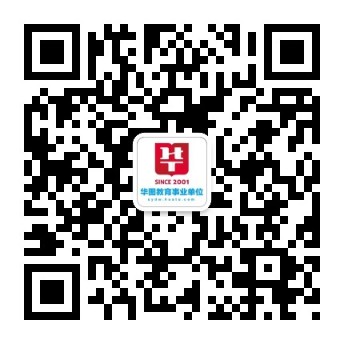 